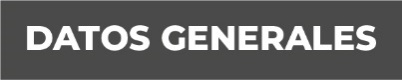 Nombre: Denisse Morgado HuescaGrado de Escolaridad: Maestría en Derecho ProcesalCédula Profesional (Licenciatura): 4468492Teléfono de Oficina: 2356880263. Correo Electrónico: dmorgado@fiscaliaveracruz.gob.mxFormación Académica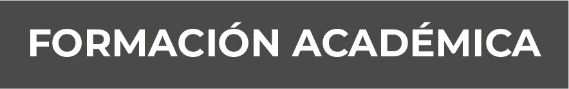 1999-2003Licenciatura en DerechoUniversidad VeracruzanaXalapa, Veracruz.Febrero 2005- Septiembre 2006Maestría en Derecho Procesal(Acta de Recepción de Grado)Centro Mexicano de Estudios de PosgradoXalapa, Veracruz.Trayectoria Profesional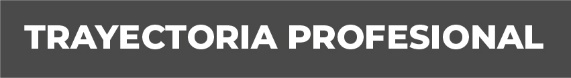 Junio 2017- Julio 2020Facilitadora en el Órgano Especializado en Mecanismos Alternativos de Solución de Controversias, Fiscalía General del Estado de Veracruz.Abril 2016-Junio2017Fiscal Segunda Facilitadora Adscrita a la Fiscalía Coordinadora Especializada en la Investigación de Delitos de Violencia Contra la Familia, Mujeres, Niñas y Niños y de Trata de Personas, Fiscalía General del Estado de Veracruz.Mayo 2013-Abril2016Agente Segundo del Ministerio Público de Justicia Alternativa con Perspectiva de Género, de la Unidad Integral de Procuración de Justicia del Distrito Judicial de Xalapa, Veracruz, Procuraduría General de Justicia del Estado de Veracruz. Conocimiento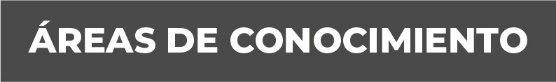 Derecho Administrativo, Derecho Penal y Procesal PenalJusticia Alternativa, Justicia Restaurativa y Cultura de PazMecanismos Alternativos en Material PenalMecanismos Alternativos en el SistemaIntegral de Justicia Penal para Adolescentes, y Perspectiva de Género.